In 2019 im Deutschen GeoForschngsZentrum GFZ angefallene Abfälle gemäß Abfallschlüssel (Abfallverzeichnis-Verordnung – AVV)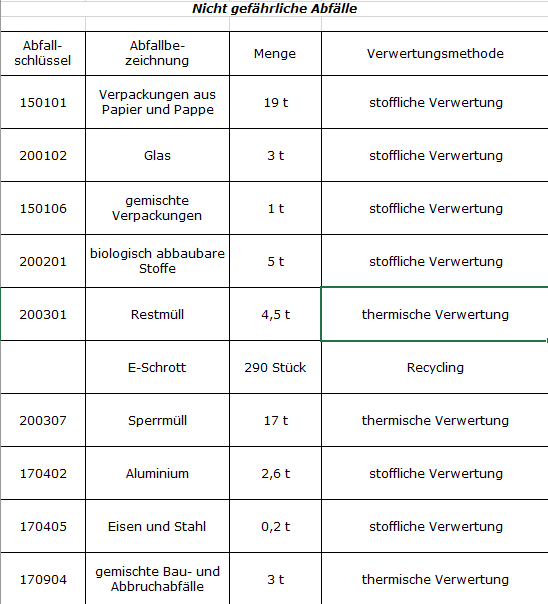 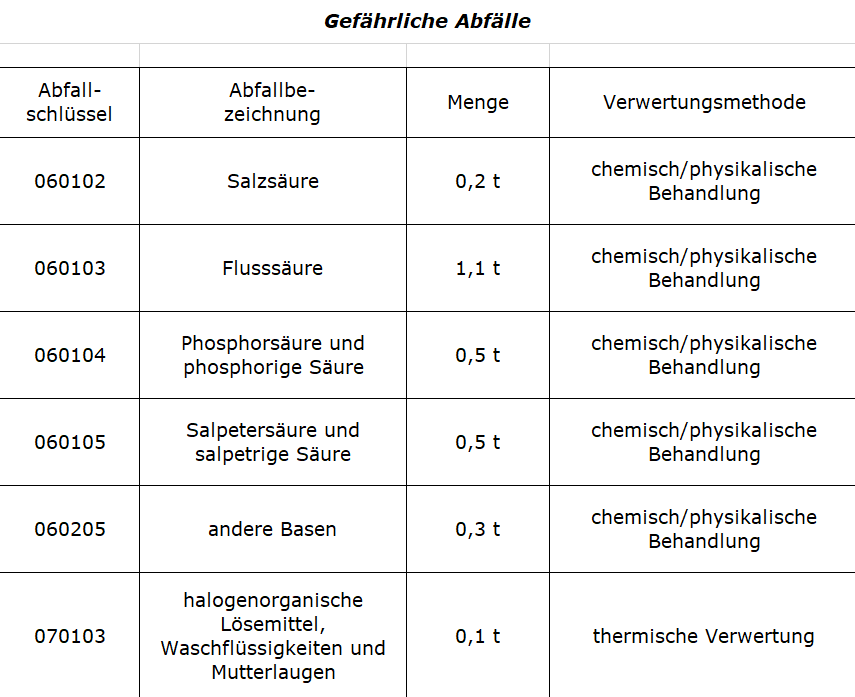 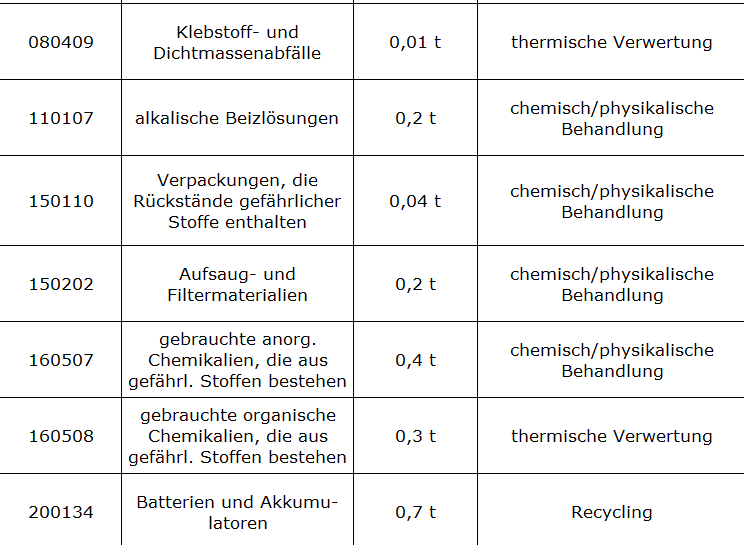 